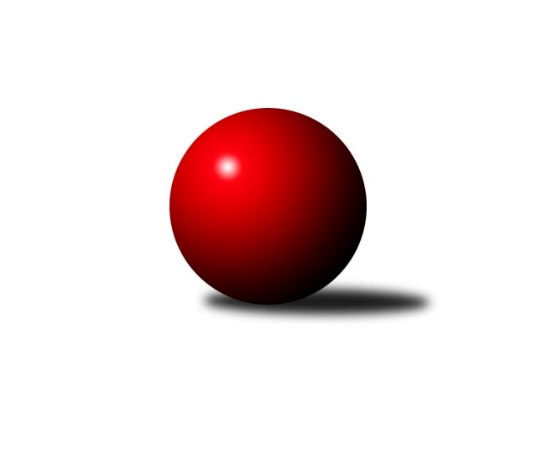 Č.15Ročník 2016/2017	17.2.2017Nejlepšího výkonu v tomto kole: 1723 dosáhlo družstvo: TJ Odry ˝B˝Meziokresní přebor - Nový Jičín, Přerov, Vsetín 2016/2017Výsledky 15. kolaSouhrnný přehled výsledků:TJ Spartak Bílovec˝B˝	- TJ Nový Jičín˝C˝	4:2	1574:1499	5.0:3.0	16.2.TJ Nový Jičín˝B˝	- Kelč˝B˝	5:1	1579:1550	5.0:3.0	16.2.TJ Odry ˝B˝	- TJ Frenštát p.R.˝A˝	4:2	1723:1614	6.0:2.0	17.2.Tabulka družstev:	1.	TJ Odry ˝B˝	15	15	0	0	70.0 : 20.0 	76.5 : 43.5 	 1651	30	2.	Kelč˝B˝	15	8	0	7	49.0 : 41.0 	62.5 : 57.5 	 1583	16	3.	TJ Spartak Bílovec˝B˝	15	8	0	7	46.0 : 44.0 	63.0 : 57.0 	 1580	16	4.	TJ Frenštát p.R.˝A˝	15	7	0	8	46.0 : 44.0 	63.0 : 57.0 	 1578	14	5.	TJ Nový Jičín˝C˝	15	6	0	9	39.0 : 51.0 	60.0 : 60.0 	 1520	12	6.	TJ Nový Jičín˝B˝	15	1	0	14	20.0 : 70.0 	35.0 : 85.0 	 1480	2Podrobné výsledky kola:	 TJ Spartak Bílovec˝B˝	1574	4:2	1499	TJ Nový Jičín˝C˝	Miloš Šrot	 	 181 	 192 		373 	 1:1 	 370 	 	203 	 167		Ján Pelikán	Rostislav Klazar	 	 154 	 184 		338 	 1:1 	 343 	 	164 	 179		Eva Telčerová	Michal Kudela	 	 217 	 207 		424 	 1:1 	 429 	 	215 	 214		Petr Hrňa	Ota Beňo	 	 221 	 218 		439 	 2:0 	 357 	 	189 	 168		Josef Tatayrozhodčí: Nejlepší výkon utkání: 439 - Ota Beňo	 TJ Nový Jičín˝B˝	1579	5:1	1550	Kelč˝B˝	Jiří Plešek	 	 195 	 190 		385 	 1:1 	 392 	 	191 	 201		Stanislav Pitrun	Jan Schwarzer	 	 209 	 199 		408 	 1:1 	 387 	 	185 	 202		Marie Pavelková	Tomáš Polášek	 	 189 	 191 		380 	 2:0 	 369 	 	183 	 186		Martin Jarábek	Miroslav Bár	 	 204 	 202 		406 	 1:1 	 402 	 	207 	 195		Jiří Janošekrozhodčí: Nejlepší výkon utkání: 408 - Jan Schwarzer	 TJ Odry ˝B˝	1723	4:2	1614	TJ Frenštát p.R.˝A˝	Daniel Ševčík st.	 	 210 	 218 		428 	 1:1 	 430 	 	215 	 215		Tomáš Binek	Daniel Malina	 	 213 	 204 		417 	 1:1 	 425 	 	211 	 214		Milan Kučera	Ondřej Gajdičiar	 	 241 	 222 		463 	 2:0 	 367 	 	180 	 187		Martin Vavroš	Jan Frydrych	 	 210 	 205 		415 	 2:0 	 392 	 	208 	 184		Zdeněk Bordovskýrozhodčí: Nejlepší výkon utkání: 463 - Ondřej GajdičiarPořadí jednotlivců:	jméno hráče	družstvo	celkem	plné	dorážka	chyby	poměr kuž.	Maximum	1.	Daniel Malina 	TJ Odry ˝B˝	424.95	285.7	139.3	4.8	5/5	(487)	2.	Ondřej Gajdičiar 	TJ Odry ˝B˝	417.50	284.0	133.5	7.5	4/5	(464)	3.	Jan Mlčák 	Kelč˝B˝	416.92	283.0	134.0	8.0	4/5	(434)	4.	Jan Frydrych 	TJ Odry ˝B˝	414.05	290.2	123.9	7.2	5/5	(446)	5.	Tomáš Binek 	TJ Frenštát p.R.˝A˝	413.79	285.4	128.4	6.4	4/5	(431)	6.	Iva Volná 	TJ Nový Jičín˝C˝	412.80	276.5	136.4	4.7	4/5	(426)	7.	Petr Hrňa 	TJ Nový Jičín˝C˝	411.95	282.8	129.1	4.9	5/5	(432)	8.	Ota Beňo 	TJ Spartak Bílovec˝B˝	410.08	273.7	136.4	5.5	4/5	(445)	9.	Milan Kučera 	TJ Frenštát p.R.˝A˝	405.93	279.4	126.5	5.3	5/5	(440)	10.	Daniel Ševčík  st.	TJ Odry ˝B˝	405.42	282.7	122.7	7.6	4/5	(458)	11.	Miroslav Makový 	TJ Frenštát p.R.˝A˝	405.06	287.4	117.7	6.9	4/5	(415)	12.	Rostislav Klazar 	TJ Spartak Bílovec˝B˝	404.00	286.1	117.9	8.1	4/5	(441)	13.	Marie Pavelková 	Kelč˝B˝	403.58	283.4	120.2	7.0	5/5	(465)	14.	Věra Ovšáková 	TJ Odry ˝B˝	395.08	276.8	118.3	9.0	4/5	(410)	15.	Martin Jarábek 	Kelč˝B˝	392.31	277.0	115.3	10.3	4/5	(421)	16.	Martin D´Agnolo 	TJ Nový Jičín˝B˝	390.60	268.1	122.5	8.5	5/5	(434)	17.	Přemysl Horák 	TJ Spartak Bílovec˝B˝	389.60	287.4	102.2	12.8	5/5	(431)	18.	Jan Schwarzer 	TJ Nový Jičín˝B˝	389.00	285.6	103.4	9.7	4/5	(417)	19.	Zdeněk Bordovský 	TJ Frenštát p.R.˝A˝	386.24	277.3	108.9	9.7	5/5	(429)	20.	Zdeněk Chvatík 	Kelč˝B˝	384.53	280.6	103.9	10.1	5/5	(417)	21.	Miloš Šrot 	TJ Spartak Bílovec˝B˝	377.17	273.6	103.5	11.3	4/5	(421)	22.	Miroslav Bár 	TJ Nový Jičín˝B˝	371.63	263.2	108.5	11.4	5/5	(406)	23.	Eva Telčerová 	TJ Nový Jičín˝C˝	369.23	258.2	111.0	10.8	5/5	(401)	24.	Martin Vavroš 	TJ Frenštát p.R.˝A˝	367.05	267.7	99.4	14.0	5/5	(405)	25.	Tomáš Polášek 	TJ Nový Jičín˝B˝	358.15	264.9	93.3	13.3	4/5	(386)	26.	Jiří Hradil 	TJ Nový Jičín˝B˝	341.50	248.8	92.8	14.8	4/5	(354)	27.	Josef Tatay 	TJ Nový Jičín˝C˝	338.04	252.0	86.0	18.1	4/5	(370)		Vojtěch Rozkopal 	TJ Odry ˝B˝	425.00	288.5	136.5	3.0	1/5	(446)		Jana Hrňová 	TJ Nový Jičín˝C˝	414.61	284.4	130.2	4.8	2/5	(442)		Jaroslav Černý 	TJ Spartak Bílovec˝B˝	413.00	274.0	139.0	4.0	1/5	(413)		Jiří Janošek 	Kelč˝B˝	407.13	278.8	128.3	5.4	3/5	(426)		Michal Kudela 	TJ Spartak Bílovec˝B˝	404.56	287.7	116.8	8.1	3/5	(424)		Stanislav Pitrun 	Kelč˝B˝	392.00	273.0	119.0	7.0	1/5	(392)		Pavel Šmydke 	TJ Spartak Bílovec˝B˝	391.67	276.2	115.5	9.8	2/5	(402)		Lucie Kučáková 	TJ Odry ˝B˝	390.00	272.0	118.0	9.0	1/5	(390)		Emil Rubač 	TJ Spartak Bílovec˝B˝	386.75	261.8	125.0	9.0	2/5	(409)		Lenka Žurková 	TJ Nový Jičín˝B˝	386.00	273.0	113.0	12.0	1/5	(386)		Josef Chvatík 	Kelč˝B˝	384.00	274.5	109.5	9.0	2/5	(388)		Ján Pelikán 	TJ Nový Jičín˝C˝	381.50	258.3	123.2	8.2	3/5	(406)		Pavel Hedviček 	TJ Frenštát p.R.˝A˝	368.25	257.8	110.5	9.0	2/5	(390)		Šárka Pavlištíková 	TJ Nový Jičín˝C˝	357.67	258.7	99.0	11.2	2/5	(395)		Zdeněk Sedlář 	Kelč˝B˝	356.50	259.0	97.5	14.0	2/5	(363)		Petr Tichánek 	TJ Nový Jičín˝B˝	348.83	239.8	109.0	9.2	2/5	(370)		Jiří Plešek 	TJ Nový Jičín˝B˝	339.48	247.8	91.7	15.8	3/5	(391)		Zdeněk Zouna 	TJ Frenštát p.R.˝A˝	334.00	246.0	88.0	14.0	1/5	(334)		Jana Hájková 	TJ Nový Jičín˝C˝	322.00	235.5	86.5	19.0	2/5	(334)Sportovně technické informace:Starty náhradníků:registrační číslo	jméno a příjmení 	datum startu 	družstvo	číslo startu
Hráči dopsaní na soupisku:registrační číslo	jméno a příjmení 	datum startu 	družstvo	Program dalšího kola:16. kolo22.2.2017	st	16:30	TJ Frenštát p.R.˝A˝ - Kelč˝B˝	23.2.2017	čt	16:30	TJ Nový Jičín˝B˝ - TJ Nový Jičín˝C˝	23.2.2017	čt	16:30	TJ Spartak Bílovec˝B˝ - TJ Odry ˝B˝	Nejlepší šestka kola - absolutněNejlepší šestka kola - absolutněNejlepší šestka kola - absolutněNejlepší šestka kola - absolutněNejlepší šestka kola - dle průměru kuželenNejlepší šestka kola - dle průměru kuželenNejlepší šestka kola - dle průměru kuželenNejlepší šestka kola - dle průměru kuželenNejlepší šestka kola - dle průměru kuželenPočetJménoNázev týmuVýkonPočetJménoNázev týmuPrůměr (%)Výkon8xOndřej GajdičiarTJ Odry B4636xOndřej GajdičiarTJ Odry B113.64634xOta BeňoBílovec B4394xOta BeňoBílovec B110.534399xTomáš BinekFrenštát A4307xPetr HrňaNový Jičín˝C˝108.014295xPetr HrňaNový Jičín˝C˝4294xMichal KudelaBílovec B106.754246xDaniel Ševčík st.TJ Odry B4288xTomáš BinekFrenštát A105.54307xMilan KučeraFrenštát A4253xDaniel Ševčík st.TJ Odry B105.01428